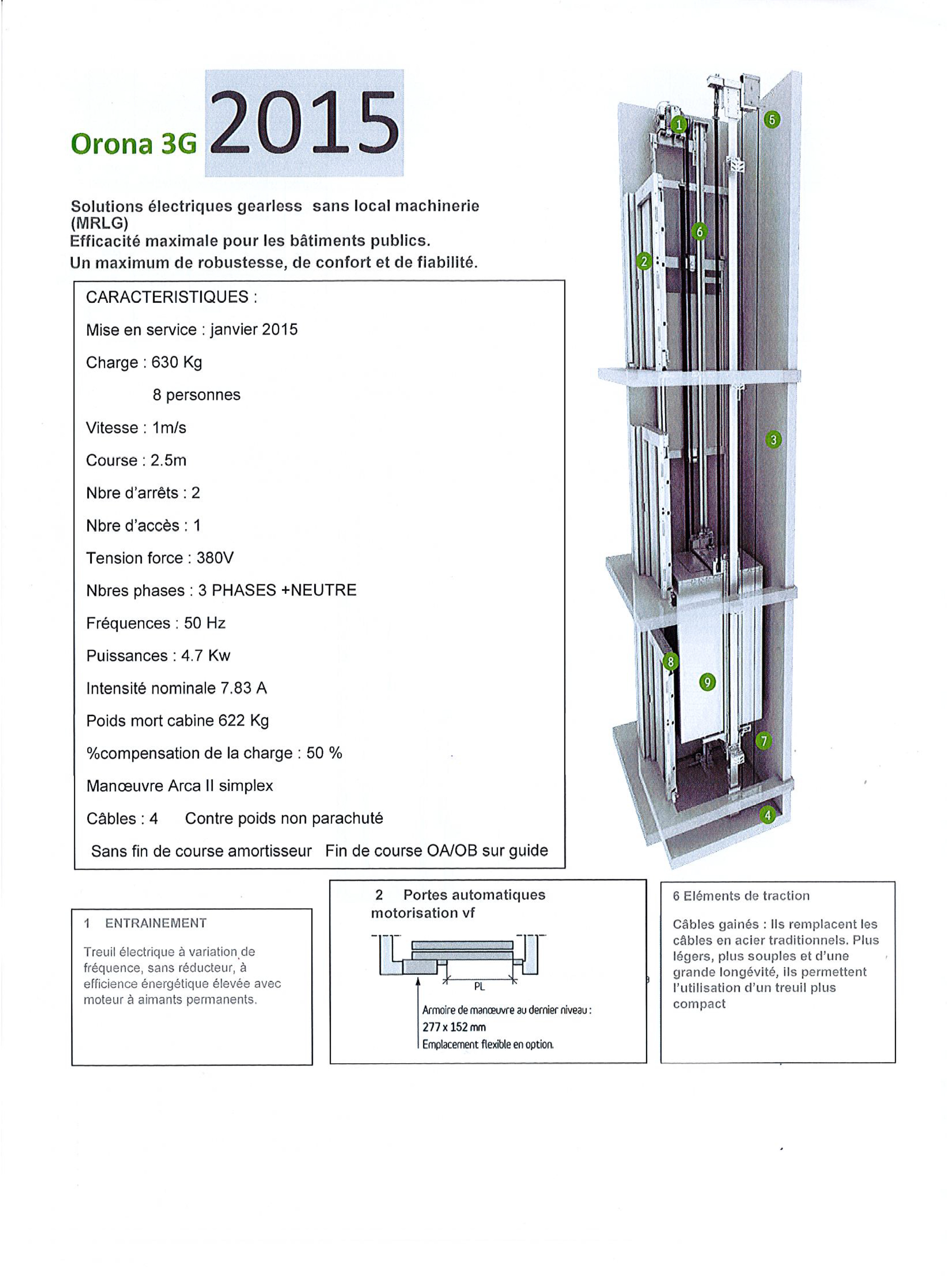 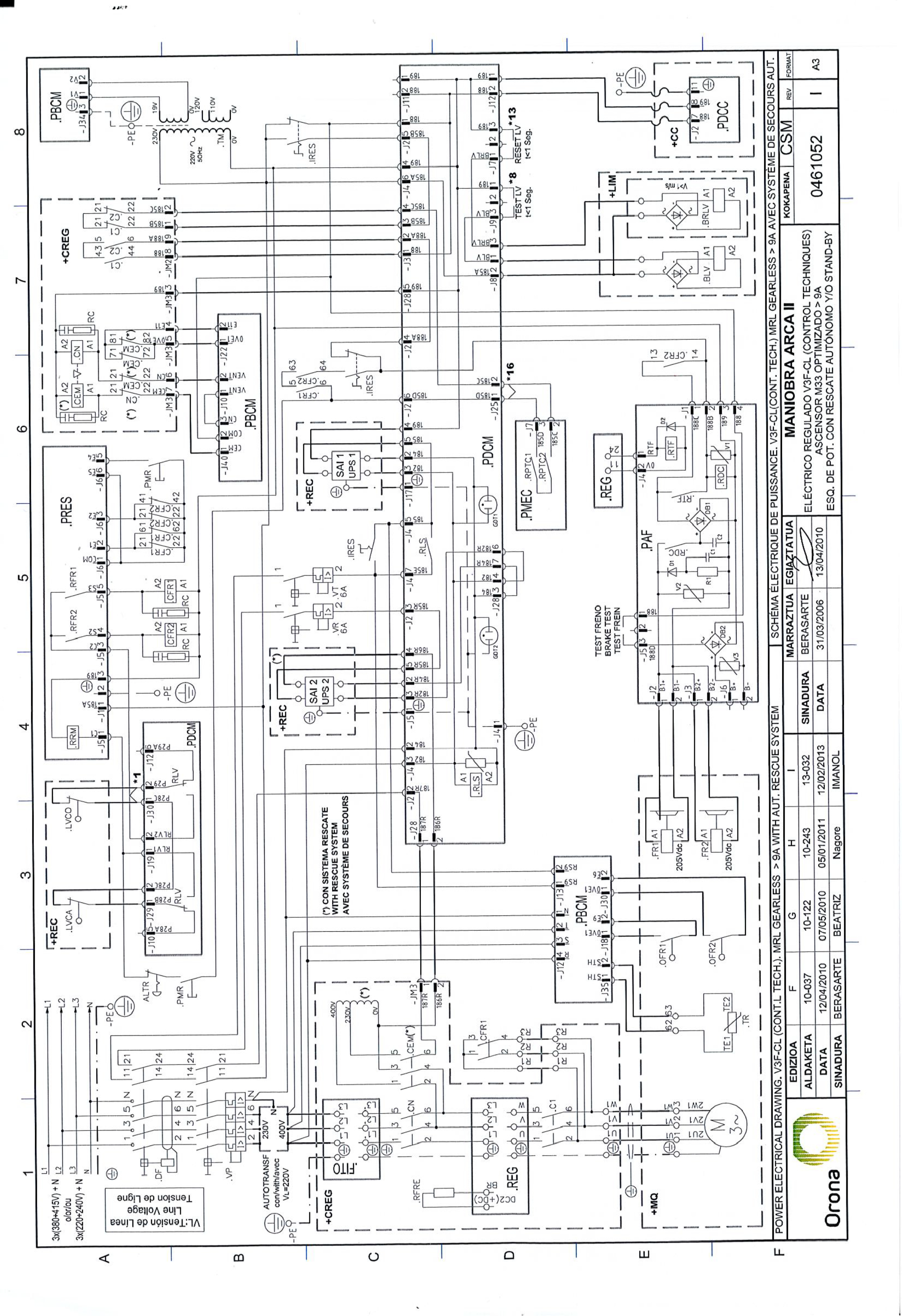 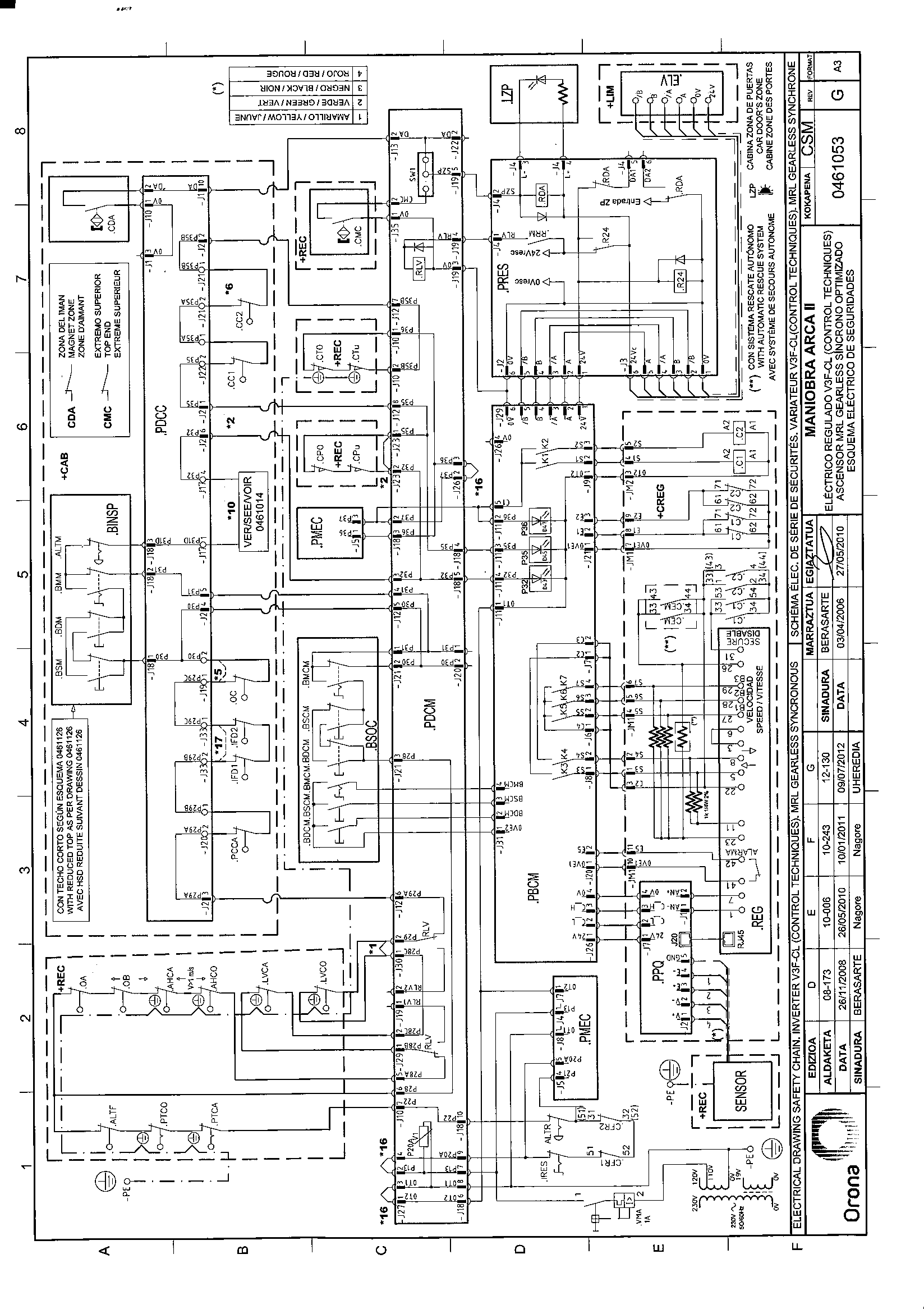 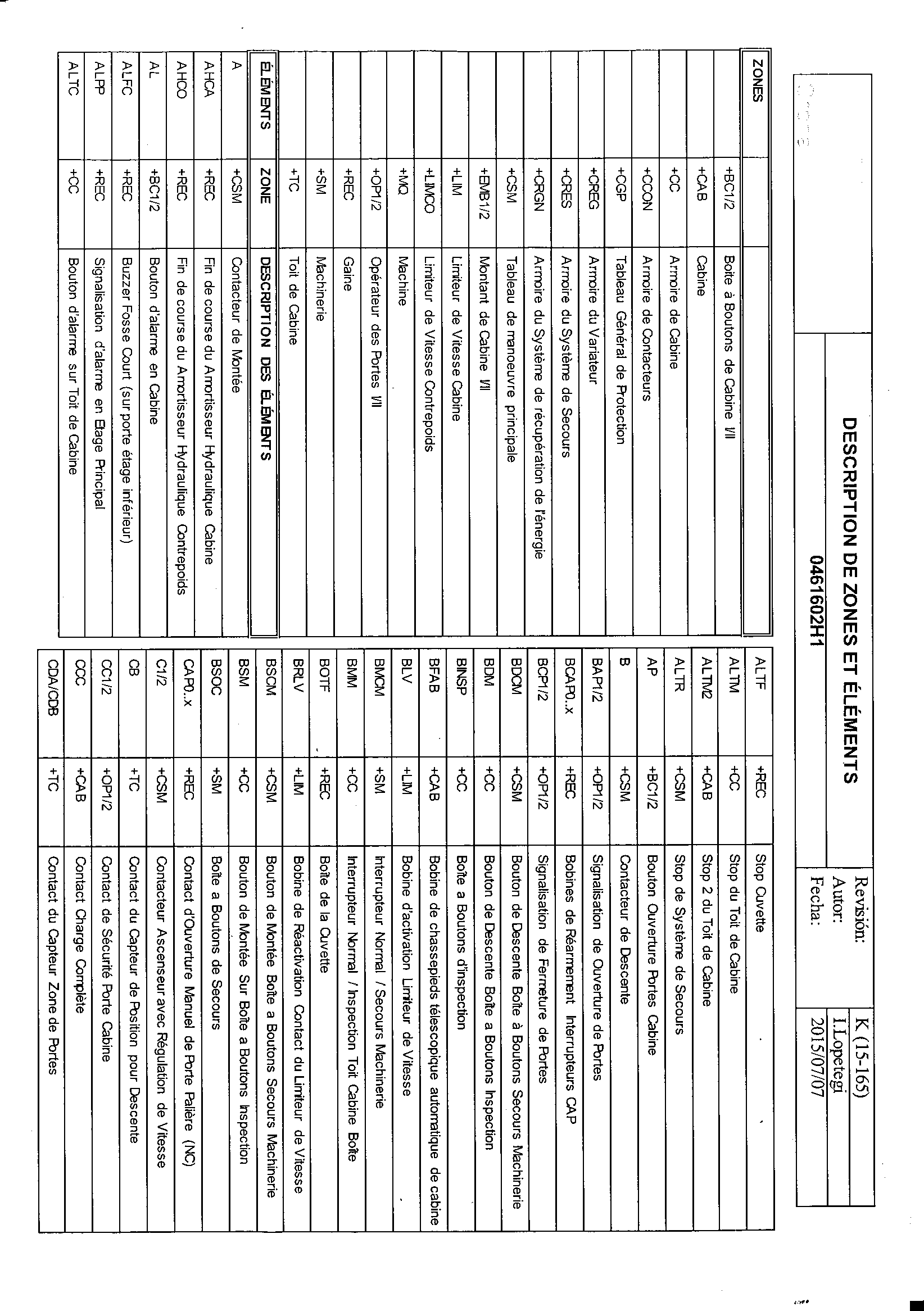 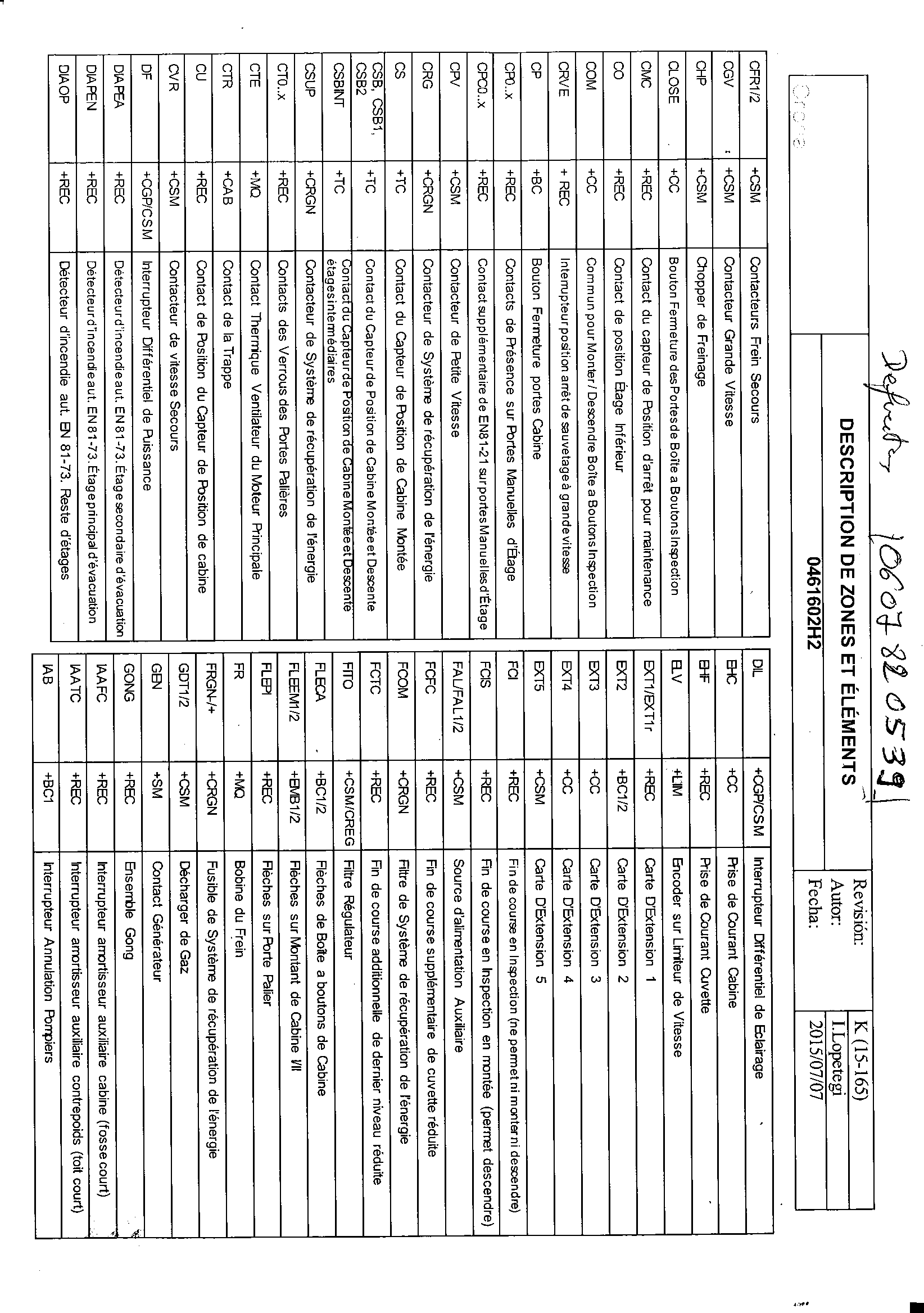 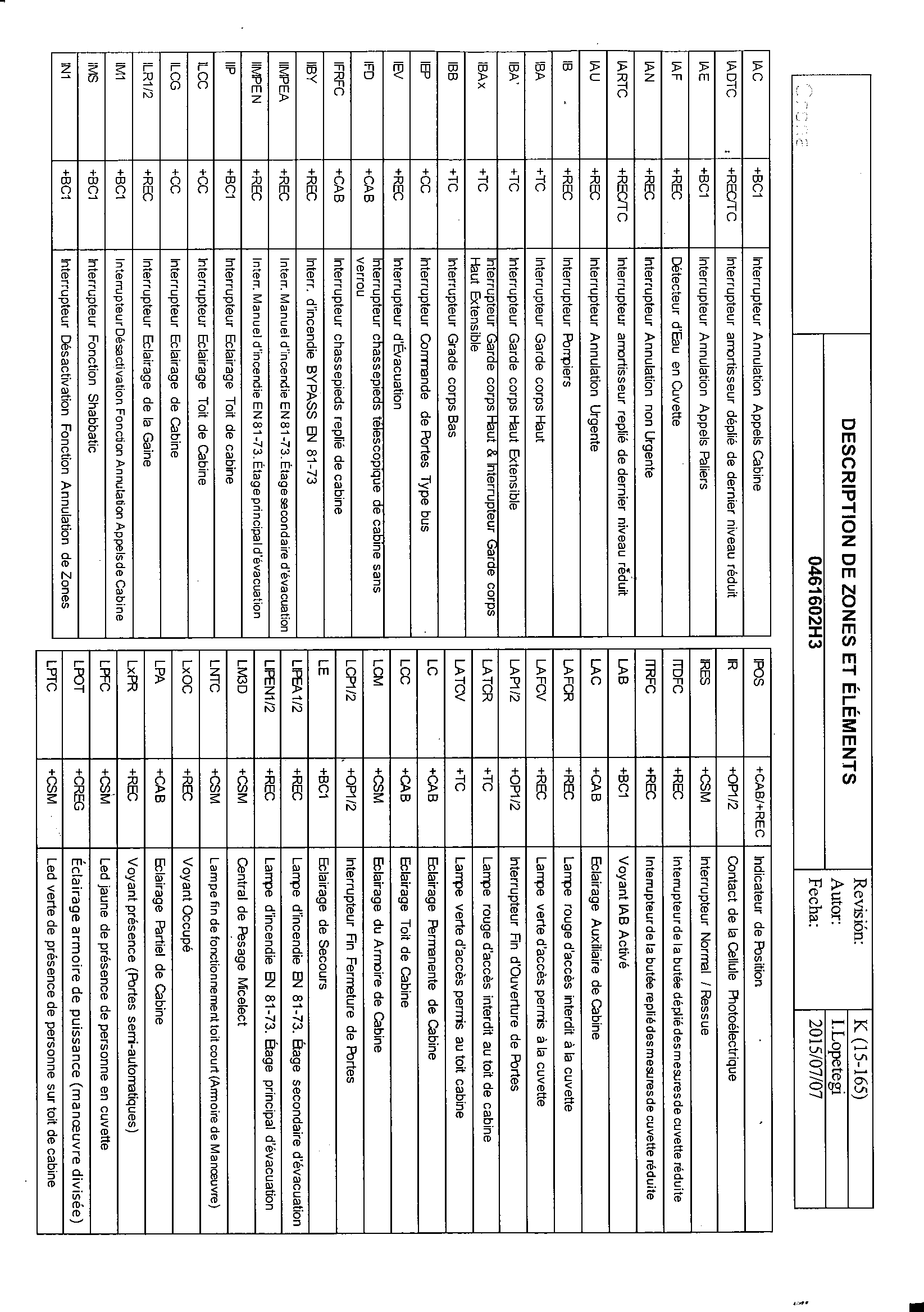 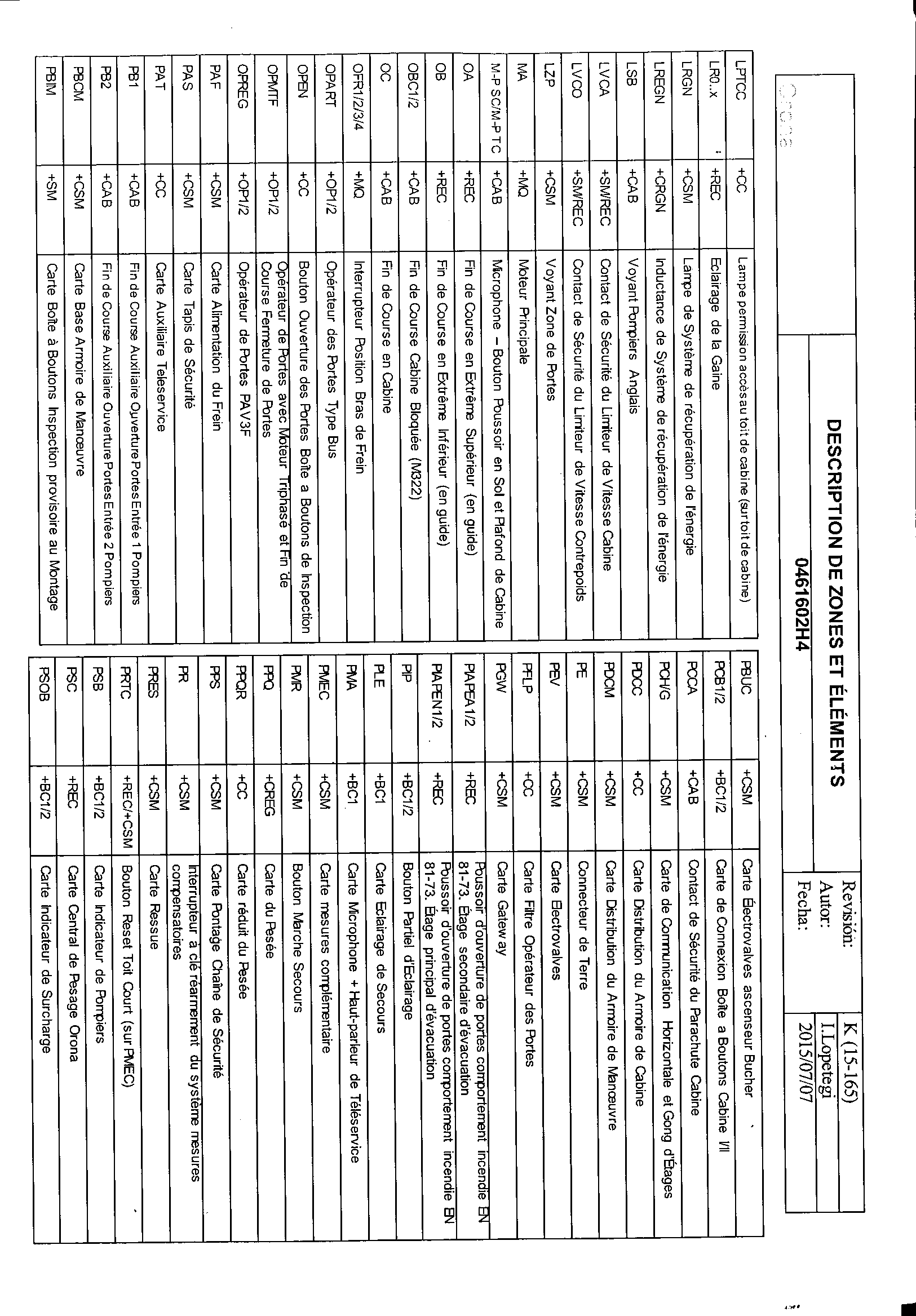 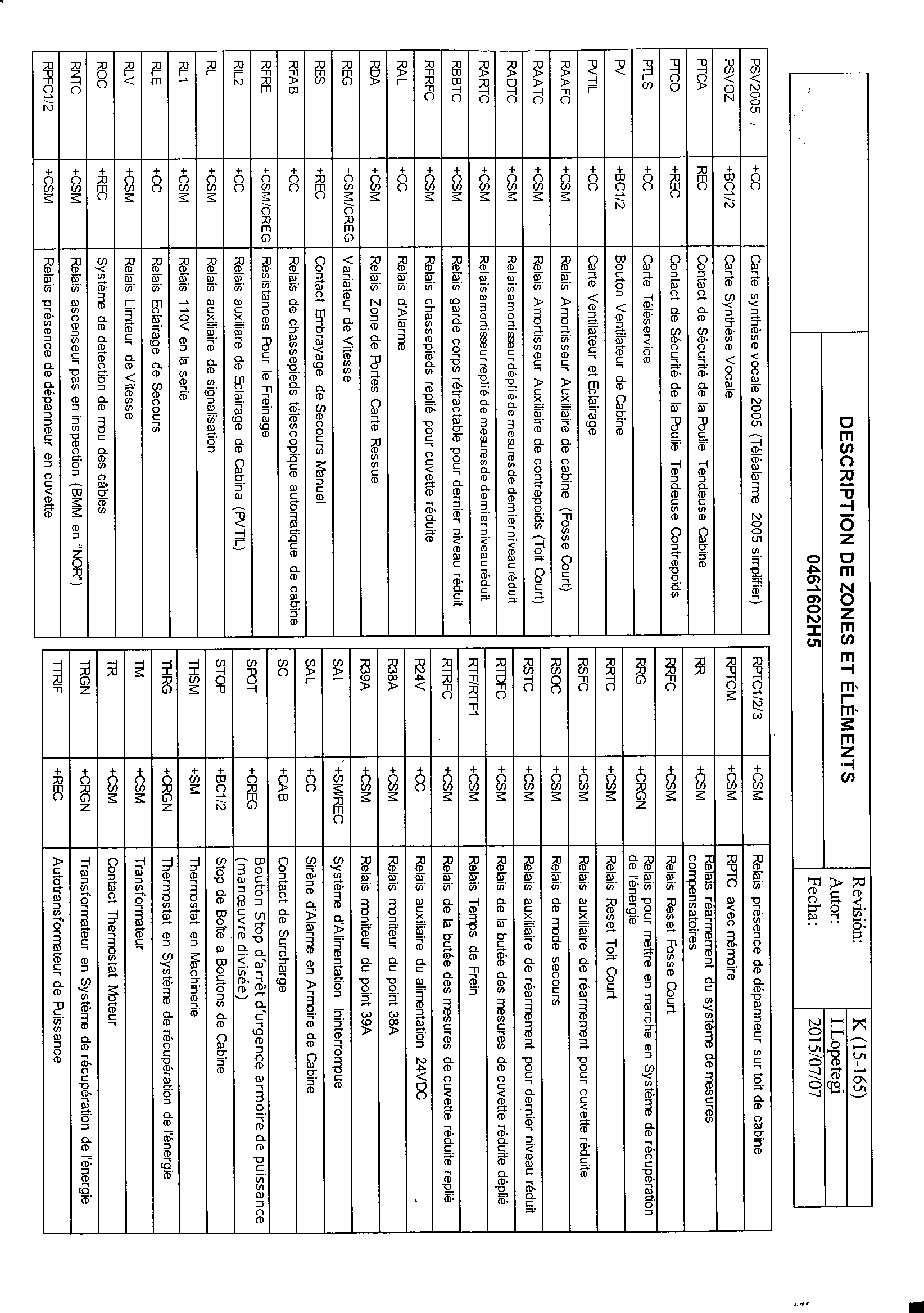 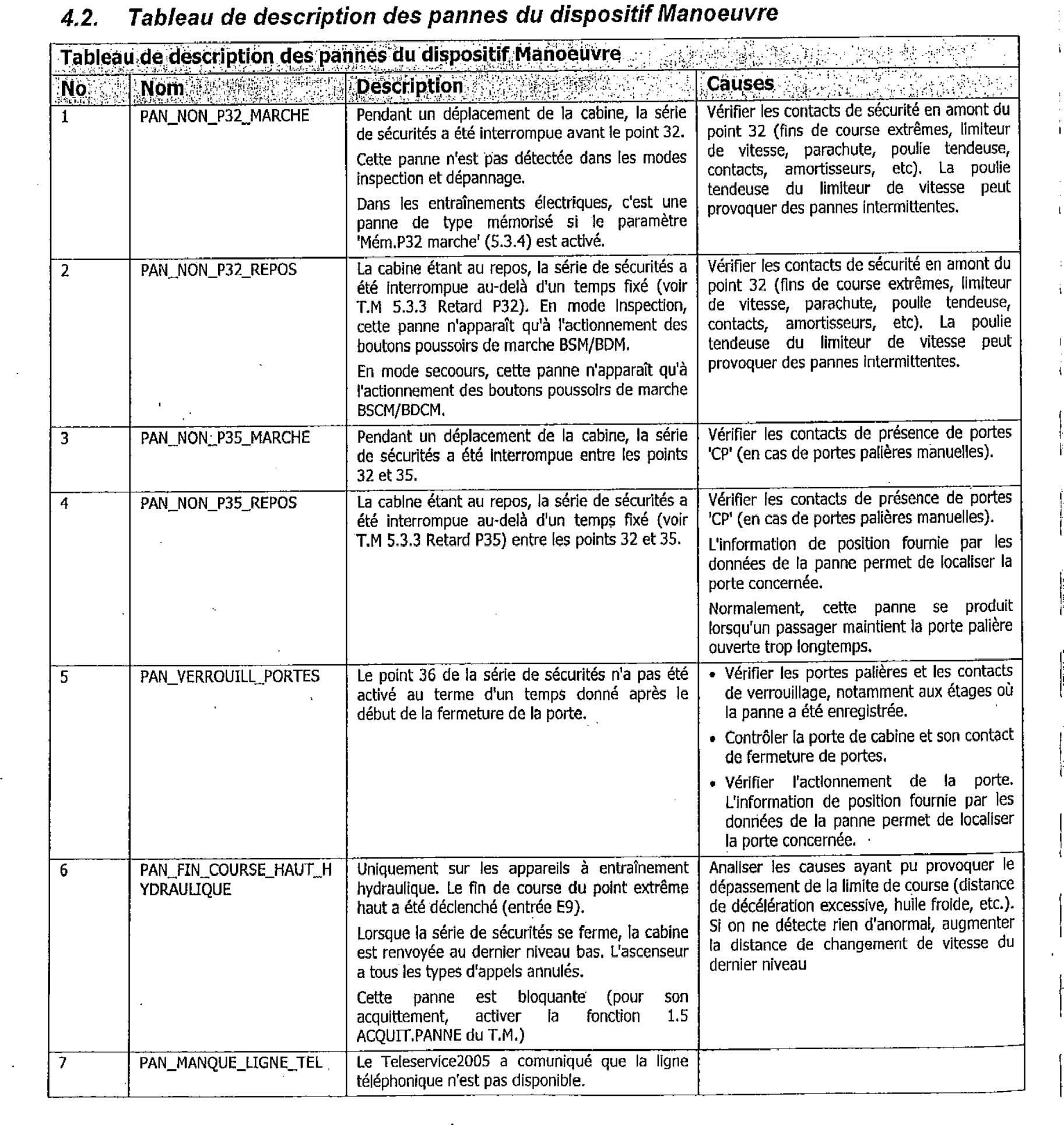 MENTION COMPLEMENTAIRE TECHNICIEN(NE) ASCENSORISTEMENTION COMPLEMENTAIRE TECHNICIEN(NE) ASCENSORISTEMENTION COMPLEMENTAIRE TECHNICIEN(NE) ASCENSORISTEMENTION COMPLEMENTAIRE TECHNICIEN(NE) ASCENSORISTEE2 sous épreuve 2Session 2018Session 2018DTE2 sous épreuve 2Coefficient :2Durée :2 hPage : 10/10